Communiqué de presseMIREL evolution : le saut dans le futur des luminaires à grilleÉquipé d'une optique à lentille ou d'une vasque opale, MIREL evolution devient l'outil idéal pour les projets de rénovation de bureaux.Dornbirn, octobre 2014 – Avec MIREL evolution, Zumtobel entre dans l'ère moderne des luminaires à grille. Le défi que pose la technologie LED est son intégration dans les formes éprouvées. Zumtobel y répond par une approche originale : les lentilles et la source lumineuse de MIREL evolution sont visibles et deviennent l'élément décoratif central du luminaire par ailleurs minimaliste. La forme particulière de la lentille assure une distribution dirigée et un aspect brillant sans reflets gênants. La répartition lumineuse s'effectue à 95 % au travers des lentilles, les réflexions des « grilles » ne totalisent que 5 %. Ceci assure un guidage plus précis du flux et une meilleure efficacité lumineuse. L'indice d'efficacité du luminaire de 112 lm/W en témoigne clairement. Par contre, les flux lumineux et tailles de modules n'ont pas changé par rapport au luminaire encastré classique. Les luminaires conventionnels peuvent être remplacés 1:1 ce qui fait du MIREL evolution un argument convaincant dans les projets de rénovation.Le MIREL evolution à optique opale présente des formes encore plus réduites et apparaît comme surface lumineuse plane. La version à vasque opale intègre un réflecteur 3Dprotect®. Celui-ci assure une guidage optimal et protège les sensibles modules LED au moment de l'installation. La combinaison de technologie LED innovante et de guidage du flux permet au MIREL évolution à vasque opale d'afficher une indice d'efficacité allant jusqu'à 123 lm/W. Le luminaire développé par STUDIO AMBROZUS aux formes claires et discrètes et polyvalent, déploie tout son potentiel de qualité de lumière et d'efficacité énergétique. Avec un rendu des couleurs de Ra > 80, le luminaire à grille est particulièrement indiqué dans les bureaux où différentes tâches visuelles doivent être réalisées. MIREL evolution est disponible en tant que luminaire encastré, apparent et inséré, dans une version carré ou linéaire. Des chiffres, des faits et des donnéesLégendes :
(Crédits photos : Zumtobel)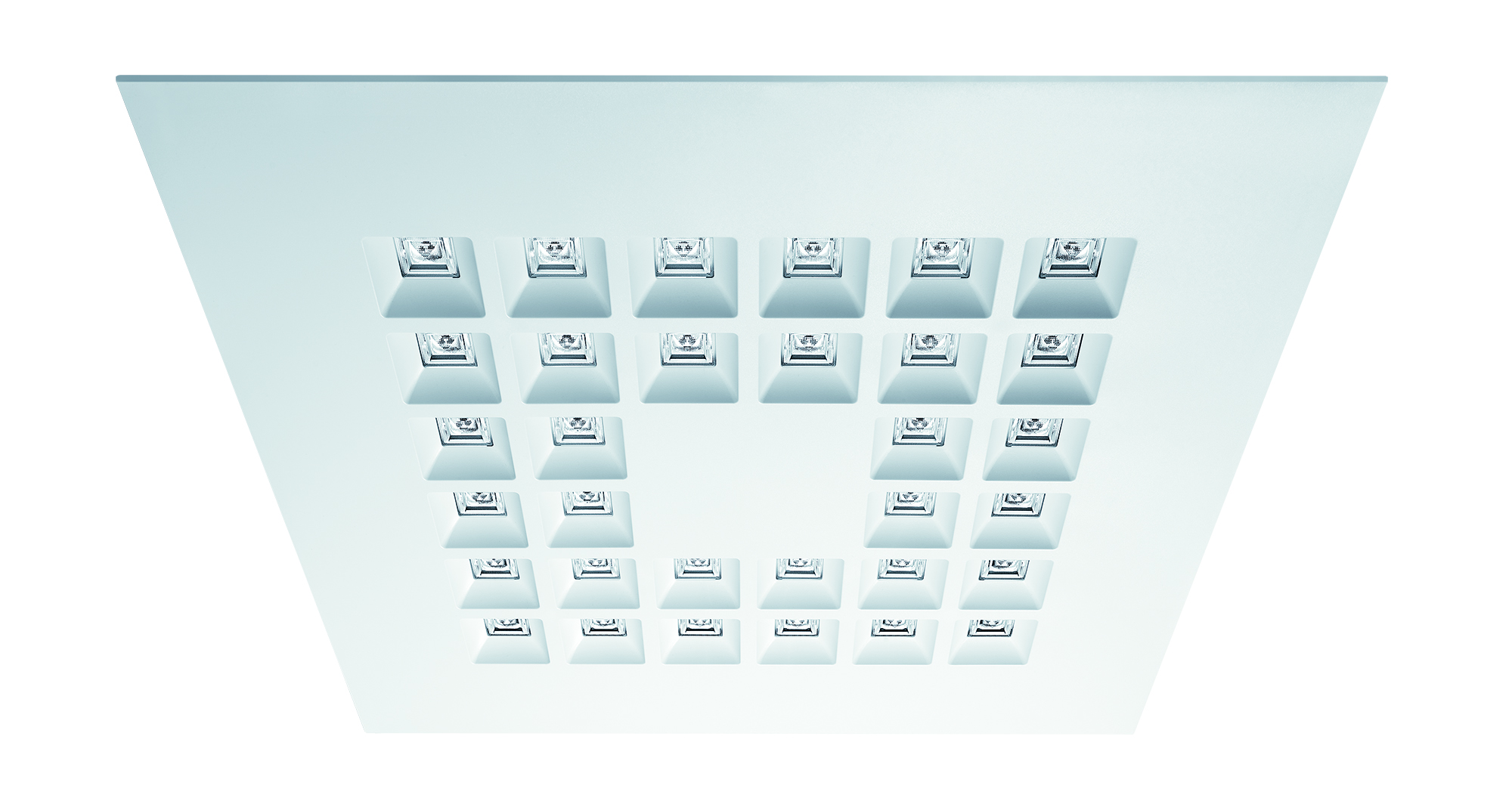 Bild 1: Zumtobel a perfectionné le luminaire à grille en lui conférant un aspect original ; luminaire à grille MIREL evolution dans la version carréeContact de presse: 
Distribution en France, Suisse et Benelux:Zumtobel Zumtobel est un leader international dans la fourniture de systèmes d'éclairage globaux offrant une interaction vivante entre la lumière et l'architecture. Leader de l'innovation, Zumtobel propose un vaste portefeuille de luminaires haut de gamme et de systèmes de gestion pour l'éclairage professionnel de bâtiments dans les applications bureau, formation, vente, commerce, hôtellerie et bien-être, santé, art et culture, industrie. Zumtobel est une marque de la société Zumtobel AG avec siège social à Dornbirn, Vorarlberg (Autriche). Zumtobel. La lumière.MIREL evolution
Optique à lentillesLuminaire encastré, apparent ou inséré en version carré ou linéaireTempératures de couleur : 4000 K et 3000 KRendu des couleurs : Ra > 80Indice d'efficacité du luminaire pouvant atteindre 112 lm/WMIREL evolution
Optique opalePlafonnier encastré à LED à optique opale, version linéaire ou carrée
Températures de couleur : 4000 K et 3000 K Rendu des couleurs : Ra > 80Indice d'efficacité du luminaire pouvant atteindre 123 lm/WZumtobel Lighting GmbHSophie MoserPR ManagerSchweizer Strasse 30A-6850 DornbirnTel +43-5572-390-26527Mobil +43-664-80892-3074E-Mail press@zumtobel.comwww.zumtobel.comZumtobel Lumière SarlGilles BuresField Marketing Manager France10 rue d’ UzèsF-75002 ParisTél.: +33 1 56 33 32 58GSM : +33 7 62 45 11 94gilles.bures@zumtobelgroup.comwww.zumtobel.frN.V. Zumtobel Lighting S.A.Jacques Brouhier
Marketing Manager Benelux
Rijksweg 47
IndustriezonePuurs 442
2870 Puurs

Tél.: +32/(0)3/860.93.93jacques.brouhier@zumtobelgroup.com
www.zumtobel.be
www.zumtobel.nlwww.zumtobel.luZumtobel Lumière Sarl
10 rue d’ Uzès
F-75002 Paris


Tél.: +33 1 56 33 32 50
Fax : +33 1 56 33 32 59
info@zumtobel.frwww.zumtobel.frN.V. Zumtobel Lighting S.A.
Rijksweg 47 – Industriezone Puurs Nr. 442BE-2870 PuursTél.: +32 3 860 93 93Fax : +32 3 886 25 00info@zumtobel.be 	info@zumtobel.luwww.zumtobel.be	www.zumtobel.luZumtobel Licht AGThurgauerstrasse 39CH-8050 ZurichTél. : +41-44-30535-35Fax : +41 44 305 35 36info@zumtobel.chwww.zumtobel.ch